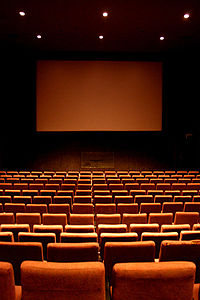 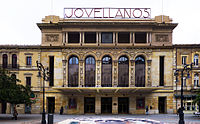      CINE ASTURIANU        ¿Sabíes que…..?El cine ñació oficialmente un 28 d'avientu de 1895 nel Salón Indien del Gran Café de París de la mano de los hermanos Lumière inventores del so famosu cinematógrafu. El cine presentóse n'Asturies siete meses dempués de la so presentación pública en París.      Agora tócate a ti averiguar. Tienes tola información na siguiente páxina web:       https://ast.wikipedia.org/wiki/Cine_asturianu1-¿Ónde  y cuando tuvieron  llugar les primeres proyeiciones de cintes cinematográfiques n’Asturies?2-¿Qué hai güei nesi edificiu?3- Nel sieglu xx, en 1903 ábrese en Xixón el Salón Luminoso, llocal destináu a espectáculos y cinematógrafu y equí mesmu estrenóse'l 22 de xunetu de 1905 la primera película asturiana de ficción. ¿Cuál yera’l so títulu?4- Los años 1920 puen calificase como la edá d'oru del cine asturianu, Nos años 1920 Asturies ocupaba ún de los primeros puestos na producción de películes dempués de Madrid y Valencia pero cola llegada del cine sonoru, munches productores asturianos de películes pesllaron (cerraron). ¿Por qué?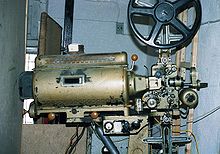 5- El cine entra a partir de  1960 n'Asturies en competencia creciente cola televisión y anguaño (actualmente) la xente va menos al cine qu’enantes., Razona cual sedrá la causa (o causes).6 – AND THE WINNER IS………..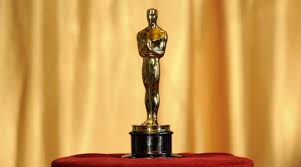 Yes un/a  guionista  de cine y una importantísima empresa cinematográfica de Hollywood  ponse en contautu contigo pa que diseñes un cartelu de presentación d’una película , col so títulu n’asturianu y que va ser premiada, de xuru, polo menos con un Oscar  (pues facelu con un dibuxu, con semeyes, power point….. como más te preste).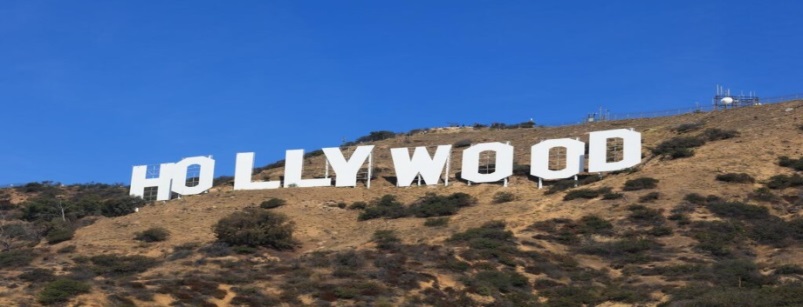 